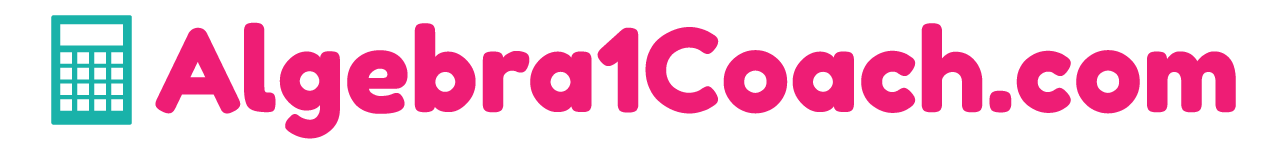 1-3 Real Numbers and the Number LineDISCLAIMER: These resources are not created or maintained by Algebra1Coach.com. Links should always be verified before students are allowed to freely click on them.Khan Academyhttps://www.khanacademy.org/math/6th-engage-ny/engage-6th-module-3#6th-module-3-topic-aAcademic lesson on real numbers and the number lineOnline Gamehttps://www.quia.com/pp/188643.htmlA game involving real numbers and the number lineYouTubehttps://youtu.be/eIUog37ttechttps://youtu.be/eIUog37ttecLesson about real numbers and the number lineRegent Prepwww.regentsprep.org/regents/math/algebra/AOP1/Lrat.htm